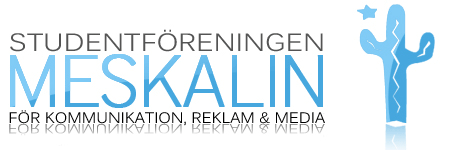 Närvarande: Caroline, Jenny, Lisa, Wictor, Lotta, Sophia, Marie, Cornelia, Christopher, Malin§ 1. Mötet öppnas kl. 16.00  den 28e februari 2013§ 2. Godkännande av dagordningen 
 - Styrelsen beslutar att godkänna dagordningen.§ 3. Val av mötesordförande
 - Styrelsen beslutar att välja Caroline till mötesordförande.§ 4. Val av mötessekreterare
 - Styrelsen beslutar att välja Sophia till mötesordförande.§ 5.  Val av justerare
 - Styrelsen beslutar att välja Wictor och Marie till mötesordförande.§ 6. Karmadagen/meskalin-festen
  - Vi har fixat med alla kvitton från Karmadagen och Meskalinfesten.§ 7. Christopher – Sponsor/föreningsgrejen
 - Christopher ska kolla upp hur det fungerar med Swerock.§ 8. Harlem shake
 - Vi planerar att vara i kafeterian på Kalmer Nyckel
 - Vi ska fixa högtalare och bestämma hur vi ska filma det.
 - Cornelia ska fixa kamerautrustningen.  
 § 9.  ÖvrigtStormötetStormötet är ändrat till den 18e mars kl 17.00För att få ut information ska vi sätta upp affischer och skapa ett event på facebook.Tills stormötet ska vi kolla upp så att vi har rätt information om institutionen.§ 10. Nästa möte infaller den 7e mars kl. 17.00§ 11. Mötet avslutas-------------------------------                                   		    --------------------------------MötesordförandeCaroline Lundholm-------------------------------JusterareMötessekreterareSophia Palmér------------------------------JusterareWictor Thelin                                                                Marie Ekstam